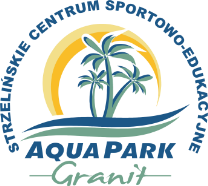 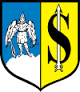 REGULAMINTURNIEJ PIŁKI NOŻNEJ OLDBOJÓW 45 +                                           Z OKAZJI DNI PATRONA MIASTA – ŚW. MICHAŁA ARCHANIOŁAO PUCHAR BURMISTRZA STRZELINAPRZEPISY OGÓLNE:Organizatorem Turnieju  jest Strzelińskie Centrum Sportowo – Edukacyjne.Turniej zostanie rozegrany w dniu 18.09.2021 r. ( sobota)  na  boiskach typu „ORLIK” , w zależności od ilości  zgłoszonych drużyn. Turniej zostanie rozegrany w kategorii wiekowej 45+ .Zbiórka drużyn i otwarcie zawodów –ORLIK przy ul. Okulickiego 10 w Strzelinie , GODZ. 9.30Rozpoczęcie gier na ORLIKACH – godz. 10.00Każda drużyna musi posiadać przynajmniej 1 komplet jednolitych koszulek  meczowych.ZGŁOSZENIA DRUŻYN:Każda drużyna wyznacza osobę (kapitana drużyny) do kontaktów z organizatorem, Warunkiem przyjęcia drużyny do rozgrywek jest złożenie przez kapitana drużyny formularza zgłoszeniowego .wraz z oświadczeniami zawodników o brak przeciwwskazań zdrowotnych do udziału w turnieju.Drużyna składa się maksymalnie z 10 zawodników.SYSTEM ROZGRYWEK :System rozgrywek zostanie podany w dniu zawodów, podczas odprawy technicznej i będzie uzależniony od ilości drużyn.Ostateczny system gier zostanie podany na odprawie technicznej w dniu zawodów.PRZEZPISY GRY:Drużyna składa się maksymalnie z 10 zawodników.Drużyny grają w składach 5 zawodników w polu + bramkarz. Zmiany zawodników w trakcie gry prowadzone są systemem „hokejowym” w „strefie zmian” . Nieprawidłowo wykonaniazmiana skutkuje karą 2 minutowej gry w osłabieniu.KARY DLA ZAWODNIKÓW:Pierwsza żółta kartka w meczu – drużyna gra w osłabieniu 2 minuty. Jeżeli karę otrzyma bramkarz, boisko może opuścić zawodnik z pola.. Druga żółta kartka w meczu otrzymana przez tego samego zawodnika jest równoznaczna z okazaniemzawodnikowi czerwonej kartki i wykluczeniem jego z gry w tym spotkaniu , a drużyna gra w osłabieniu przez 2 minuty.Rzuty karne wykonywane są z odległości 6 metrów od bramki.Obowiązuje odległość 5 metrów od piłki przy wykonywaniu stałych fragmentów gry, również rzutów z autu.. Brak dostosowania się do tego przepisu i umyślne utrudnienie rozegrania akcji, skutkuje karą 2 min gry w osłabieniu.Czas rozpoczęcia gry po stałym fragmencie lub w czasie rozpoczęcia akcji od bramkarza wynosi 4 sekundy. Przepis o spalonym nie obowiązuje.W czasie trwania meczu prawo zwrócenia się do sędziego ma tylko kapitan oznaczony opaską kapitana drużyny.Zakaz wykonywania wślizgów.Punktacja drużyn:Za wygrany mecz drużyna otrzymuje 3 pkt, za remis 1 pkt. za przegrany mecz 0 pkt.Kolejność drużyn w tabeli ustala się wg przyznanych punktów.Przy dwóch zespołach:Większa ilość punktów przyznanych w spotkaniach między tymi drużynami. Przy równiej ilości punktów – korzystniejszy stosunekBramek zdobytych do straconych w meczach między tymi zespołami. Przy dalszej równości lepszy stosunek bramek zdobytych do straconych we wszystkich meczach.UWAGI KOŃCOWE :Organizator nie ponosi odpowiedzialności za wypadki powstałe podczas turnieju i rzeczy pozostawione na terenie obiektu.Za usterki stwierdzone w szatni odpowiedzialność ponoszą drużyny.Organizator dopuszcza zmiany w niektórych postanowieniach, po uzgodnieniu z kapitanem drużyny.   Ubezpieczenie zawodników NNW we własnym zakresie.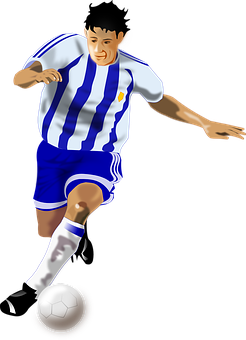                                                                                                                                                    Zapraszamy !!!